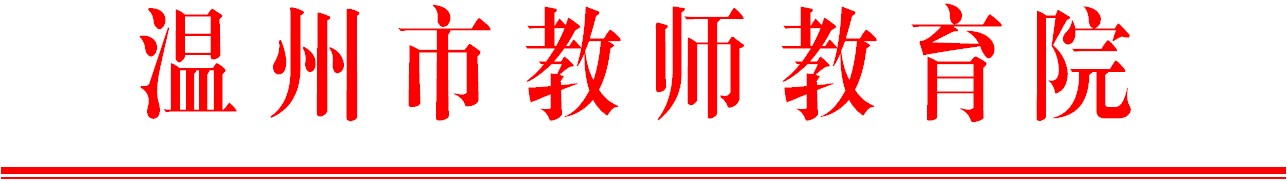                                      温师函〔2018〕13号关于举办市义务段音乐学科指导师“孵化研修”项目第5次集训的通知各县（市、区）教育局，浙南产业集聚区文教体局，市局直属各学校：为了促进义务教育研训队伍建设，引领学科发展方向，解决课程与教学改革中的热点与难点问题，根据市教育局《关于下达2018年温州市教师教育院教师培训项目的通知》（温教办师函〔2018〕9号），决定举办温州市义务段音乐学科指导师“孵化研修”项目第5次集训，现将有关事项通知如下：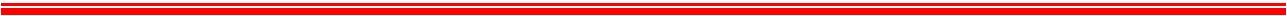 一、参加对象市义务段音乐学科指导师“孵化研修”项目学员（名单见附件）。二、活动内容核心素养视域下研训工作的实践与思考，研训活动策划的方略，新加坡教育印象，核心素养导向的课堂教学实践与研讨。三、活动安排培训时间: 3月26日至27日，3月26日（周一）上午8∶40前报到，报到地点：永嘉县实验小学。联系人：单芬芬，联系电话：88135616。四、培训经费本次培训费（含食宿）由市教育局统一拨付，交通费学员回所在单位报销。请各单位通知相关教师，按时参加培训。附件：市义务段音乐学科指导师“孵化研修”项目学员名单温州市教师教育院抄送：各县（市、区）教师培训机构。附件：市义务段音乐学科指导师“孵化研修”项目学员名单林少燕	  温州市绣山中学周晓秋	  温州市实验小学项雅丽	  鹿城教师培训与科研中心甘晓芬	  温州市上戍中学王良勤	  龙湾区教师发展中心曾  砚	  温州市龙湾区第一小学集团校严祎程	  温州市滨海学校朱洁茹	  瓯海教师发展中心王爱芬	  瓯海区实验小学教育集团前汇校区陈美媚	  洞头区教师发展中心庄  静	  洞头区海霞中学郑品乐	  乐清市教师进修学校叶佩薇	  乐清市翁垟中学吕  睿	  瑞安市教师发展中心冯迎慧	  瑞安市教师发展中心王一白	  永嘉县教师发展中心汪喜梅	  永嘉县教师发展中心刘慧珍	  永嘉县实验小学赵蓓莹	  文成县教师发展中心刘天耀	  文成振中中学郑小杭 	平阳教师发展中心李苗苗	  平阳县昆阳镇第二中学林莺莺	  泰顺县育才小学郑小青	  泰顺实验中学洪  艳	  苍南教师进修学校朱慧静	  经开区沙城一小项乐乐	  经开区沙城一小